SSF 2023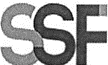 ORDEN DE COMPRA	No.	99SUPERINTENDENCIA DELSISTEMA FINANCIEROVersión pública según Art. 30 LAIP. Por supresión de información confidencial. Art. 24 Lit. c. LAIP.FECHA: 21/03/2023PROVEEDOR: JOSÉ ROBERTO BATISTA SOLÓRZANO / EXEQUATUR, PROTOCOLO YNIT:	xxxxxxxxxxxxxxxxxx2092  UNIDAD SOLICITANTE: GESTIÓN HUMANA Y ORGANIZACIONALADMINISTRADOR O.C.: ANA SILVIA LIMAFAVOR SUMINISTRAR LO SIGUIENTE:	BIENREQUERIMIENTO No. 122/2023 ANALISTA: MICHELLE BELLOSO SERVICIO XCANTIDAD	CODIGO	DESCRIPCION	COSTO UNITARIO	COSTO TOTAL4 410201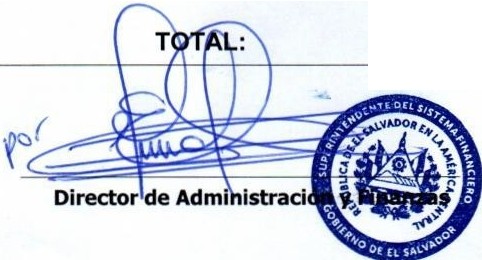 1 410201LOCALESINSCRIPCIÓN DE EMPLEADOS DE LA SSF EN CAPACITACIÓN PRESENCIAL DENOMINADA: COMUNICACIONES Y PROTOCOLO, UNA RELACIÓN SIMBIÓTICA, SEGÚN TÉRMINOS DE REFERENCIA.LOCALESLUGAR DE ENTREGA: HOTAL BARCELÓ ZONA ROSA TIEMPO DE ENTREGA: 22 DE MARZO DE 2023.80.0000	320.000.0000	0.00